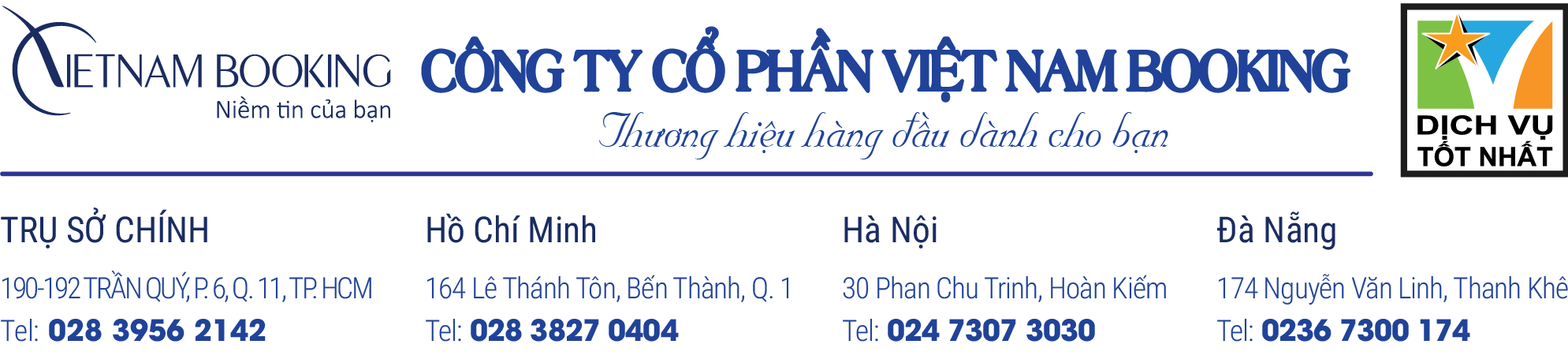 HÀ NỘI – TUY HÒA – QUY NHƠN – HÀ NỘIThời gian: 4 ngày/ 3 đêm Phương tiện:  Máy bay hãng hàng không  VietJet Air và ô tô đời mới .Khách sạn: Tiêu chuẩn  3*Ngày khởi hành: thứ 6 hàng tuần tháng 4-5-6-7-8 năm 2019Hành lý: 7 kg hành lý xách tay + 20 kg hành lý kí gửiĐiểm nổi bật:Chiêm ngưỡng nhiều danh lam thắng cảnh nổi tiếng của Quy Nhơn – Bình Định như: Thắng cảnh Quy Hòa, Chùa Long Khánh, Tháp Chăm, Mộ thi nhân Hàn Mạc Tử, Biển Nhơn Lý, bán đảo Phương Mai…Tham quanh Vịnh Quy NhơnTham quan bãi biển Kỳ Co - được ví như Maldives của Việt Nam với làn nước trong xanh.Chiêm ngưỡng vẻ đẹp hoang sơ, mộc mạc với làn nước biển trong xanh của đảo Hòn KhôEo Gió - Quy Nhơn, nơi chụp ảnh siêu đẹp, được mệnh danh là “Jeju” phiên bản thu nhỏ của Việt NamCó thể thưởng thức một số món đặc sản nổi tiếng bạn có thể tham khảo như: Cua Huỳnh Đế, rượu Bàu Đá, Bánh hỏi long Heo, bánh xèo tôm, các món hải sản, nem nướng…Phú Yên - Nơi có nhiều bối cảnh được chọn cho những cảnh quay đặc sắc trong bộ Phim “Tôi Thấy Hoa Vàng Trên Cỏ Xanh” của đạo diễn Victor Vũ: Bãi Môn, Bãi Xếp – Gành ÔngNhà thờ Mằng Lăng – nơi lưu giữ cuốn kinh thánh bằng chữ quốc ngữ cổ nhất Việt Nam.Ghềnh Đá Đĩa – Thắng cảnh độc nhất vô nhị tại Việt NamMũi Đại Lãnh – nơi đón bình minh đầu tiên tại Việt NamVịnh Vũng Rô – Thiên đường của xứ Nẫu, một vùng biển hoang sơ và xinh đẹpĐầm Ô Loan – nơi có những con sò huyết với hương vị đậm đà đặc trưng, không nơi nào có đượcHàng không Vietjet Air - đã bao gồm 20 kg hành lý ký gửiTour du lịch Phú Yên – Bình Định 4 ngày 3 đêm khởi hành thứ 6 hàng tuần mang đến cho du khách một mùa hè ý nghĩa và tràn đầy niềm vui.NGÀY 01:  HÀ NỘI - TUY HÒA (ĂN TRƯA, TỐI)             04h30: Xe và HDV Công ty Du lịch đón du khách tại Nhà Hát Lớn để di chuyển ra sân bay Nội Bài làm thủ tục lên chuyến bay VJ449 đi Tuy Hòa lúc 07h00, bắt đầu hành trình tour du lịch Phú Yên – Bình Định 4 ngày 3 đêm. Du khách tự túc ăn sáng tại sân bay. Đến sân bay Tuy Hòa, xe của công ty du lịch đón du khách và khởi hành tham quan một số điểm du lịch nổi tiếng của Phú Yên:Tháp Nhạn - một biểu tượng của thành phố Tuy Hòa, tháp được xây dựng vào khoảng thế kỷ 12, cao gần 23.5m, ngự trị trên đỉnh của ngọn núi cùng tên – Núi Nhạn. Tiếp tục thăm những cánh đồng lúa bạt ngàn, xanh ngắt, đã xuất hiện trong phim “Tôi thấy Hoa vàng trên cỏ xanh” với những đàn bò gặm cỏ, gợi nhớ thương về bao làng quê Việt và một tuổi thơ yên bình, thơ mộng đã qua.Trưa: Sau đó, xe đưa du khách dùng bữa trưa tại nhà hàng. Về khách sạn nhận phòng và nghỉ ngơi.Chiều: Đoàn lại tiếp tục hành trình du lịch Phú Yên với các điểm tham quan ấn tượng:Ngọn Hải Đăng Mũi Điện là điểm cực đông của Tổ quốc, nơi đầu tiên trên đất liền Việt Nam đón ánh bình minh. Du khách tha hồ ngoạn cảnh và săn những bức ảnh đẹp với thiên nhiên nơi đây. Dưới chân mũi Đại Lãnh là biển Bãi Môn, nước trong suốt màu ngọc bích, nhìn thấu đáy. Khu di tích Vũng Rô, những con tàu không số đã làm nên huyền thoại đường Hồ Chí Minh trên biển trong cuộc kháng chiến chống Mỹ thần thánh của dân tộc. Tối: Xe đưa du khách đến nhà hàng dùng bữa tối với các món đặc sản dân dã địa phương. Đoàn tự do khám phá Tuy Hòa về đêm. Nghỉ đêm tại khách sạn ở Tuy Hòa.NGÀY 02: TUY HÒA - NGẮM CẢNH THIÊN NHIÊN - QUY NHƠN (ĂN SÁNG, TRƯA, TỐI)Sáng: Du khách có thể thức dậy ngắm mặt trời mọc trên mảnh đất Tuy Hòa. Đoàn dùng điểm tâm sáng tại khách sạn và tiếp tục hành trình tour du lịch Phú Yên – Bình Định 4 ngày 3 đêm.Bãi Xép – Ghềnh Ông - một bãi biển tuyệt vời, duyên dáng đến ngỡ ngàng. Những bãi đá đen tuyền xếp ven bờ biển tạo nên hình hài đa sắc màu của thiên nhiên hoang sơ. Tại đây, du khách dường như bị tách hẳn ra khỏi cuộc sống ồn ào bên ngoài, chỉ còn riêng mình với nghìn trùng sóng nước…Đầm Ô Loan - nổi tiếng với món Sò Huyết. Trưa:	Du khách thưởng thức bữa trưa hải sản tươi ngon tại nhà hàng ngay trên mặt đầm. Sau bữa trưa, du khách có thể chợp mắt trong vòng 30 phút trên những cánh võng hứng gió mát hiu hiu trên mặt đầm, nhớ về sự tích xưa.Chiều: Du khách tiếp tục với chương trình tour.Ghềnh Đá Đĩa - được xếp hạng di tích lịch sử, thắng cảnh cấp quốc gia 1998. Trên thế giới có một nơi thứ 2 có đá xếp chồng thành cột thẳng đứng giống Ghềnh Đá Đĩa tại ScotLand, có tên gọi là Giant’s Causeway (con đường của những người khổng lồ) đã được UNESCO công  nhận di sản thiên nhiên thế giới 1986. Tại đây, du khách không khỏi ngỡ ngàng trước sự tuyệt diệu của thiên nhiên. Những dãy đá trụ xếp chồng lên nhau thành những bãi đá đen óng, tạo nhiều địa hình nhấp nhô kỳ thú. Du khách được hòa mình vào thiên nhiên và cùng chụp những bức ảnh độc và đẹp nhất. Nhà thờ Mằng Lăng - Đây cũng là nơi lưu giữ cuốn sách chữ quốc ngữ đầu tiên về Phép giảng tám ngày của linh mục Alexandre de Rhode in năm 1651 tại Rome, Ý. Du khách lên xe, khởi hành đi Quy Nhơn, về khách sạn nhận phòng nghỉ ngơi. Du khách dùng bữa tối tại nhà hàng. Sau đó, tự do khám phá Quy Nhơn - Quê hương của nhiều danh nhân văn hóa - những tao nhân mặc khách như Quách Tấn, Yến Lan, Hàn Mặc Tử, Chế Lan Viên, Trịnh Công Sơn… NGÀY 03: KỲ CO - HÒN KHÔ - EO GIÓ (ĂN SÁNG, TRƯA, TỐI)07h00: Đoàn dùng điểm tâm sáng tại khách sạn, tiếp tục tour du lịch Phú Yên – Bình Định 4 ngày 3 đêm.08h00: Xe đưa du khách khởi hành đi tham quan:Hòn Khô - Nhơn Hải - Trên hành trình du khách chiêm ngưỡng cây cầu vượt biển dài nhất Việt Nam - Cầu Thị Nại – cây cầu vượt biển với chiều dài gần 2,5km. Du khách có thể dừng chân, ngắm những tia nắng vàng rắc trên Đầm Thị Nại và nghe kể về những trận thủy chiến bi tráng giữa Champa và Đại Việt, giữa Tây Sơn và nhà Nguyễn (Nguyễn Ánh) suốt hơn 5 thế kỷ. Tới điểm tập kết tại Nhơn Hải, thay đồ tắm và nghe HDV hướng dẫn một số kỹ năng lặn ngắm san hô…Du khách lên Cano qua Biển Kỳ Co nằm dưới chân dãy núi Phương Mai sừng sững thuộc xã bán đảo Nhơn Lý, TP. Quy Nhơn, bãi tắm hoang sơ Kỳ Co đẹp tựa một bức tranh vừa nên thơ vừa hùng vĩ. Nơi đây hấp dẫn du khách, đặc biệt là những người yêu du lịch khám phá, bởi không chỉ đẹp làm say lòng người mà còn biết bao điều thú vị. Một hòn đảo rất hoang sơ, có bãi biển cát trắng mịn, nước biển trong xanh như pha lê. Du khách sẽ thích thú trước vẻ đẹp thiên nhiên hoang sơ và kỳ vĩ nơi đây.Đảo Hòn Khô - Nhơn Hải – đoàn di chuyển ra đảo bằng cano, một hòn đảo rất hoang sơ, có bãi biển cát trắng mịn, nước biển trong xanh như pha lê. Du khách sẽ thích thú trước vẻ đẹp thiên nhiên hoang sơ và kỳ vĩ nơi đây. Đoàn có thể sử dụng áo phao, kính lặn để làm quen với biển, tự do khám phá thế giới đại dương và ngắm san hô lung linh sắc màu.Trưa:	Đoàn lên thuyền qua nhà hàng, tắm nước ngọt, chuẩn bị dùng bữa trưa hải sản tươi sống ngon theo cách chế biến nguyên chất của dân chài địa phương. Đoàn có thể tự do nghỉ ngơi thư giãn tại chỗ trên những chiếc võng đu đưa, hòa với gió biển Nhơn Hải, sẽ đem đến cho du khách một ngày nghỉ đầy thú vị và hấp dẫn bên người thân và gia đình.                             13h30: Rời làng chài Nhơn Hải, đoàn khởi hành đi Nhơn Lý tham quan Eo Gió - Con đường đầy chất thơ giữa bao la biển nước, mây trời chắc chắn sẽ khiến bạn phải choáng ngợp bởi vẻ đẹp vừa hoang sơ, vừa lãng mạn của Eo Gió. Con đường này được ví như con đường trên đảo JeJu Hàn Quốc.Xe đưa du khách tham quan, dâng hương cầu bình an cho gia đình tại Thiền Viện Thiên Hưng với Tượng Đức Phật ngự ở lưng chừng núi, trên độ cao hơn 120m so với mực nước biển, trong tư thế mắt nhìn ra biển theo hướng Đông Nam, lưng tựa vào ngọn núi cao nhất trong quần thể 66 ngọn núi ở khu di tích Núi Bà.19h00: Du khách dùng cơm tối, tự do khám phá TP. Quy Nhơn về đêm, đặc biệt là những khu phố Hải Sản đường Xuân Diệu, đường Trần Độc, cầu Hà Thanh 1, 2… Nghỉ đêm tại khách sạn ở Quy Nhơn.NGÀY 04: CITY QUY NHƠN – HÀ NỘI (ĂN SÁNG, TRƯA)Sáng: 	Du khách tự do tắm biển, thưởng thức bữa sáng và làm thủ tục trả phòng khách sạn. Sau đó, đoàn tiếp tục hành trình du lịch Bình Định:Khu du lịch Ghềnh Ráng Tiên Sa, Đồi Thi nhân Hàn Mặc Tử, Dốc Mộng Cầm, Bãi tắm Hoàng Hậu - tìm hiều nhiều thông tin thú vị của nhà thơ Hàn Mặc Tử.  Tháp Đôi – cụm tháp với 02 ngọn tháp cổ có lối kiến trúc Angkor, được xây dựng từ thế kỷ thứ XII nằm trên bình diện phẳng ngay trong lòng thành phố Quy Nhơn.Trưa: Đoàn dùng bữa trưa tại nhà hàng. Xe đưa du khách ra sân bay Phù Cát, làm thủ tục đáp chuyến bay VJ434 lúc 14h45 về Hà Nội, kết thúc hành trình tour du lịch Phú Yên – Bình Định 4 ngày 3 đêm. Đoàn tham quan về đến sân bay Nội Bài, xe đưa du khách về lại điểm đón ban đầu, chia tay và hẹn gặp lại du khách trong chương trình tour du lịch trong nước tiếp theo.GIÁ TOUR TRỌN GÓI: (Giá áp dụng cho khách lẻ ghép đoàn)(Trẻ em ngủ chung giường với bố mẹ. Trẻ em < 2 tuổi Bố Mẹ tự lo ăn, nghỉ cho bé, vé thăm quan – nếu có)* Ghi chú: Lịch trình tham quan có thể thay đổi linh hoạt theo thực tế nhưng vẫn đảm bảo đầy đủ các điểm theo chương trình. Đối với các khách hàng đi riêng lẻ (lẻ 01 người) thì sẽ chịu phí phòng đơn. Khi có khách lẻ khác cùng đăng ký ghép vào thì chúng tôi sẽ trả lại phụ phí phòng đơn cho quý khách.GIÁ TOUR BAO GỒM:Xe máy lạnh đời mới đón tiễn sân bay Nội Bài, tham quan theo chương trình tại Phú Yên – Quy NhơnVé máy bay khứ hồi Hà Nội – Tuy Hòa/Quy Nhơn – Hà Nội: HAN-TBB//UIH-HAN (hãng hàng không VietJet Air: hành lý xách tay 07 kg + hành lý ký gửi 20 kg).Khách sạn 03 - 04 sao tiêu chuẩn: 02 khách người lớn/phòng - lẻ nam, lẻ nữ ngủ phòng baTuy Hòa - Phú Yên: Khách sạn Sài Gòn Phú Yên tiêu chuẩn 4 sao Quy Nhơn: Khách sạn Hoàng Yến Canary tiêu chuẩn 3 saoHướng dẫn viên đón tiễn sân bay Nội Bài + Hướng dẫn viên đón và đưa đoàn tham quan tại Quy Nhơn – Phú Yên.Các bữa ăn chính theo chương trình mức: 130.000Đ/suất (07 bữa chính)03 bữa ăn sáng ăn buffet theo tiêu chuẩn khách sạn.Vé tham quan vào cửa một lần tại các điểm theo chương trình.Cano cao tốc qua đảo Hòn Khô – Kỳ Co, áo phao, kính lặnNước uống trên phương tiện vận chuyển (01 chai/người/ngày)Mũ Du lịch kỷ niệm chuyến điBảo hiểm du lịch, mức bồi thường tối đa: 50.000.000Đ/người/vụ.GIÁ TOUR KHÔNG BAO GỒM:Thuế VAT 10%Chi phí cá nhân, giặt ủi, điện thoại, minibar, phụ phí phòng đơn, đồ uống trong các bữa ăn….Các chi phí khác ngoài chương trình tour.Tiền tip cho lái xe và HDV địa phương*Lưu ý:Giá và hành trình có thể thay đổi theo từng thời điểm cụ thể, Quý khách vui lòng liên hệ để cập nhật giá và hành trình trước khi đặt tour.Giờ bay có thể thay đổi theo giờ bay của Hãng hàng không.Về tính chất đoàn ghép, tour không đủ khách khởi hành sẽ hủy. Đơn vị lữ hành sẽ có nhiệm vụ báo trước tới khách 15 ngày và thỏa thuận với khách về ngày khởi hành mới. Mọi chi phí phát sinh hai bên cùng thỏa thuậnKhi đi máy bay Quý khách nên mang theo một trong các giấy tờ sau: (Chứng minh thư nhân dân còn hạn dưới 15 năm, hoặc hộ chiếu, giấy khai sinh (đối với trẻ em), với trẻ em không đi cùng bố mẹ phải có giấy xác nhận ủy quyền của bố mẹ có xác nhận của địa phương nơi cư trú cho người đi cùng, để làm thủ tục lên máy bay.ĐIỀU KIỆN ĐẶT TOUR:Đặt cọc ngay sau khi đăng ký tour: 4.500.000Đ/khách (Riêng lịch khởi hành dịp lễ 30/04 đặt cọc ngay sau khi đăng ký tour: 7.500.000Đ/khách).Số còn lại thanh toán trước 7 ngày khởi hành.Cho tên xuất vé trước 15 ngày khởi hành, thay tên trước 07 ngày.QUY ĐỊNH HOÃN/HỦY:Nếu quý khách hủy tour sau khi đăng ký và trước 20 ngày khởi hành: mất phí cọc tourNếu quý khách hủy tour trước 15 ngày khởi hành: phí hủy 50% tiền tour + 100%  tiền Vé máy bay.Nếu quý khách hủy tour trước 07 ngày khởi hành: phí hủy 70% tiền tour + 100% tiền vé máy bayNếu quý khách hủy tour trong vòng 07 ngày trước ngày khởi hành: phí hủy 100% tiền tour + 100% tiền vé máy (100% giá trị tour trọn gói).CHÚC QUÝ KHÁCH CÓ MỘT CHUYẾN ĐI ĐẦY THÚ VỊ!Mọi chi tiết thắc mắc về chương trình tour, xin vui lòng liên hệ:Hotline: 028 3827 0404lienhe@vietnambooking.com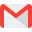 NGÀY KHỞI HÀNHGiá TourNgười lớnGiá tourTrẻ em(Từ 5 – dưới 11 tuổi)Giá tourTrẻ em(Từ 2 – dưới 5 tuổi)Giá tourTrẻ emDưới  2 tuổiTHÁNG 4:  28/04 – 01/05 (Nghỉ lễ 30/04 – 01/05)10.190.000Đ8.250.000Đ6.350.000Đ700.000Đ THÁNG 5: 24/05; 31/057.690.000Đ5.990.000Đ4.090.000Đ700.000Đ THÁNG 6: 07; 14; 21; 28/067.690.000Đ5.990.000Đ4.090.000Đ700.000Đ THÁNG 7: 05; 12; 19; 26/077.690.000Đ5.990.000Đ4.090.000Đ700.000Đ THÁNG 8: 02/08; 09/08; 16/087.690.000Đ6.990.000Đ5.990.000Đ5.190.000Đ4.090.000Đ 3.390.000Đ700.000Đ PHỤ THU PHÒNG ĐƠN: 1.500.000ĐPHỤ THU KHÁCH QUỐC TẾ: 1.000.000ĐPHỤ THU PHÒNG ĐƠN: 1.500.000ĐPHỤ THU KHÁCH QUỐC TẾ: 1.000.000ĐPHỤ THU PHÒNG ĐƠN: 1.500.000ĐPHỤ THU KHÁCH QUỐC TẾ: 1.000.000ĐPHỤ THU PHÒNG ĐƠN: 1.500.000ĐPHỤ THU KHÁCH QUỐC TẾ: 1.000.000ĐPHỤ THU PHÒNG ĐƠN: 1.500.000ĐPHỤ THU KHÁCH QUỐC TẾ: 1.000.000Đ